ПОЛОЖЕНИЕо Методическом совете среднепрофессионального колледжа федерального государственного бюджетного образовательного учреждения высшего образования «Северо-Кавказская государственная академия»Черкесск, 2020Общие положенияМетодический совет является постоянно действующим коллегиальным органом самоуправления, объединяющим членов педагогического коллектива среднепрофессионального колледжа федерального государственного бюджетного образовательного учреждения высшего образования «Северо-Кавказская государственная академия» (далее – СПК ФГБОУ ВО  «СевКавГА», колледж) в целях совершенствования управления процессом оказания образовательных услуг в соответствии с Федеральными государственными образовательными стандартами среднего профессионального образования и удовлетворяющими требования потребителей.Методический совет создается для координации методической работы вСПК ФГБОУ ВО «СевКавГА».Методический совет в своей деятельности опирается на цикловые комиссии СПК ФГБОУ ВО «СевКавГА» и координирует их работу, направленную на:совершенствование методического обеспечения образовательного процесса;изучение опыта работы преподавателейСПК ФГБОУ ВО «СевКавГА»;внедрение педагогических инноваций;развитие научно-исследовательской деятельности педагогического коллектива.Деятельность Методического Совета заключается в проведении работ по:методическому обеспечению учебных дисциплин в соответствии с требованиями ФГОС СПО по специальностям подготовки;совершенствованию профессионального уровня педагогических работников, способствующему улучшению качества подготовки специалистов, их конкурентной способности на рынке труда.В своей работе Методический совет ориентируется на реализацию Федеральных государственных образовательных стандартов среднего профессионального образования.В своей деятельности Методический совет СПК ФГБОУ ВО «СевКавГА» руководствуется Федеральным законом от 29 декабря . N 273-ФЗ "Об образовании в Российской Федерации" (с изменениями и дополнениями), постановлениями и распоряжениями Правительства РФ, инструктивными и методическими письмами Министерства образования и науки РФ, Положением о среднепрофессиональном колледже федерального государственного бюджетного образовательного учреждения высшего образования «СевКавГА», локальными актами СПК ФГБОУ ВО «СевКавГА» и настоящим положением.Цель и задачи деятельности Методического советаДеятельность Методического совета СПК ФГБОУ ВО «СевКавГА» направлена на обеспечение гибкости и оперативности методической работы, а также создание условий для развития профессионального мастерства педагогических работников.Задачами Методического совета являются:методическое обеспечение образовательного процесса в СПК ФГБОУ ВО «СевКавГА»  (в соответствии с требованиями ФГОС СПО по специальностям подготовки);исследование современных методик преподавания, новых педагогических и образовательных технологий и возможностей их реализации в образовательном пространстве СПК ФГБОУ ВО «СевКавГА»;изучение и обобщение педагогического опыта предметно-цикловых комиссий и преподавателей СПК ФГБОУ ВО «СевКавГА», внедрение его в практику работы педагогического коллектива;стимулирование инициативы членов педагогического коллектива в научно-исследовательской и творческой деятельности, направленной на совершенствование, обновление и развитие образовательного процесса в СПК ФГБОУ ВО «СевКавГА»; анализ результатов деятельности педагогического коллектива; создание условий для самообразования преподавателей через систему методических мероприятий.Содержание деятельности Методического советаОсновные направления деятельности Методического совета СПК ФГБОУ ВО «СевКавГА»: 3.1.2. Выполнение:утвержденного плана методической работы на учебный год;рассмотрение и принятие предложений председателей цикловых комиссий по корректировке рабочих  программ учебных дисциплин, профессиональных модулей, практик  с целью обеспечения выполнения требований ФГОС СПО, ФГОС СОО;выполнение планов по подготовке учебно-методических материалов, рекомендаций по изучению отдельных тем и разделов учебных дисциплин, профессиональных модулей, практик; выполнениелабораторных и практических работ, курсовых работ(проектов), организации самостоятельной работы обучающихся;составление списков учебной и учебно-методической литературы для комплектования библиотечно-информационного фонда, для приобретения методической литературы;рассмотрение и принятие методических рекомендаций в помощь преподавателям, обучающимся;организационные вопросы проведения методических семинаров, конференций, других методических мероприятий по обобщению и распространение инновационного педагогического опыта.Контроль:выполнения плана по разработке рабочих  программ, учебных дисциплин, профессиональных модулей, практик;проведения мероприятий по разработке учебно-методических материалов; проведения мероприятий по переподготовке и повышению квалификации преподавателей;выполнения плана самообразования преподавателями, аттестации преподавателей;выполнения графика повышения квалификации;выполнения плана по проведению открытых уроков, уроков взаимопосещения, методических семинаров и других методических мероприятий;выполнения плана заседаний Методического совета в текущем учебном году.Анализ и принятие решений:проведение анализа разработанных рабочих  программ учебных дисциплин, профессиональных модулей, практик на соответствие требованиям ФГОС СПО, ФГОС СОО и выработка рекомендаций по устранению имеющихся замечаний при их наличии;проведение анализа выполнения графика разработки учебнометодических материалов, подготовка рекомендаций к использованию другими преподавателями;проведение анализа открытых уроков, уроков взаимопосещения преподавателями, оценки уроков, и подготовка рекомендаций по устранению замечаний и использованию положительных достижений другими преподавателями;анализ выполнения плана заседаний Методического совета.3.2. Содержание деятельности Методического совета:Рассмотрение, выработка оценки стратегически важных предложений по развитию СПК ФГБОУ ВО  «СевКавГА», отдельных ее участников по учебно-методическому обеспечению образовательных процессов.Организация разработкирабочих программ учебных дисциплин, профессиональных модулей практик.Выработка и согласование подходов к организации, осуществлению и оценке инновационной деятельности;Разработка планов повышения квалификации и развития профессионального мастерства педагогических работниковСПК ФГБОУ ВО  «СевКавГА».Оценка деятельности педагогических работников СПК ФГБОУ ВО  «СевКавГА», разработка рекомендаций по аттестации преподавателей.3.2.6. Проведение анализа и оформление рекомендаций к печати и внедрению методических работ, программ и другой методической деятельности в образовательный процессСПК ФГБОУ ВО  «СевКавГА».Организационная структура Методического совета4.1. Председателем Методического совета является заместитель директора СПК ФГБОУ ВО  «СевКавГА» по учебной работе.	4.2. В состав Методического совета входят заместители директора, заведующие отделениями, зав. библиотекой колледжа, председатели цикловых комиссий, руководители образовательных программ, руководитель физвоспитания, педагог-организатор, старшие методисты.4.3. По специфике своей деятельности председатель и члены Методического совета должны знать:Закон РФ «Об образованиив Российской Федерации»;Федеральные государственные образовательные стандарты по специальностям подготовки;методические и нормативные материалы, регламентирующие учебно-методическуюдеятельность;профиль, специализацию и перспективы развития колледжа;рынок образовательных услуг Карачаево-Черкесской республики;порядок разработки рабочих программ учебных дисциплин, профессиональных модулей, практик; порядок составления календарно-тематических планов, экзаменационных материалов.4.4. Персональный состав Методического совета на каждый учебный год утверждается приказом директора колледжа в начале учебного года.4.5.  Срок полномочий Методического совета - один учебный год.4.6.По рекомендации председателя Методического совета, для ведения документации Методического совета утверждается секретарь.Порядок работы Методического советаМетодический совет организует и проводит свою работу по плану, утверждаемому директором СПК ФГБОУ ВО «СевКавГА» сроком на один учебный год. В случае необходимости в годовой план работы Методического совета могут быть внесены коррективы.Методический совет заседает не реже одного раза в два месяца. Участие в работе Методического совета обязательно для всех членов и является частью их учебно-методической деятельности.Заседания Методического совета оформляются протоколом, который подписывается председателем и секретарем совета.Протокол заседания включает в себя: порядковый номер протокола; дату заседания; общее число и количество присутствующих на заседании членов совета, повестку заседания, замечания участников заседания; принятые по каждому вопросу решения.К протоколу могут быть приложены материалы по рассматрива вопросам.С момента проведения заседания Методического совета протокол должен быть оформлен секретарем в течение трех дней и передан на утверждение председателя методического совета.Протоколы Методического совета оформляются и хранятся в соответствии с номенклатурой делСПК ФГБОУ ВО  «СевКавГА».Методический совет принимает решения при участии в заседании не менее двух третей его членов.Решения Методический совет принимает простым большинством голосов членов совета, участвующих в заседании.Решения и рекомендации Методического совета, утвержденные советом колледжа, являются обязательными для исполнения.Для решения отдельных вопросов на заседание Методического советамогут приглашаться преподаватели и работники колледжа, не являющиесячленами совета.Члены Методического совета обязаны:систематически принимать активное участие в работе Методического совета;своевременно принимать решения, соответствующие развитию методической работы;своевременно доводить до членов ПЦК принятые Методическим советом решения, разработанные рекомендации, требования;добросовестно выполнять все возлагаемые поручения.Председатель Методического совета имеет право:вносить на рассмотрение руководстваСПК ФГБОУ ВО  «СевКавГА»предложения посовершенствованию образовательного процесса в колледжа,улучшению деятельности колледжа в области научно-методической работы, изменению состава Методического совета, состава цикловых комиссий, оснащению учебных кабинетов, лабораторий соответствующим оборудованием и методическими пособиями;координировать научно-методическую работу, проводимую в колледже;рассматривать на заседаниях состояние учебно-методической работы и готовить рекомендации по улучшению работы;разрабатывать, актуализировать положение о Методическом Совете и обеспечить его хранение на бумажном/электронном носителе;доводить до сведения цикловых комиссий все изменения и дополнения, внесенные в настоящее положение.На итоговом Педагогическом совете в конце учебного года председатель Методического совета представляет отчет о работе совета в течение учебного года.Документация Методического советаОбязательными документами Методического совета являются:план работы Методического совета на учебный год;протоколы заседаний Методического совета.Необходимость ведения другой документации определяется по решению Методического совета и распоряжению администрации СПК ФГБОУ ВО «СевКавГА».7. Заключительные положения7.1. Настоящее Положение о методическом совете среднепрофессионального колледжа ФГБОУ ВО «СевКавГА» принимается Ученым советом Академии и утверждается ректором.7.2. Срок действия данного Положения прекращается с момента принятия Ученым советом и утверждения ректором Академии нового Положения.7.3. Все изменения и дополнения в настоящее Положение вносятся по решению Ученого совета Академии и утверждаются приказом ректора.7.4. Во всем, что не урегулировано настоящим Положением, СПК ФГБОУ ВО «СевКавГА» руководствуется действующим законодательством РФ.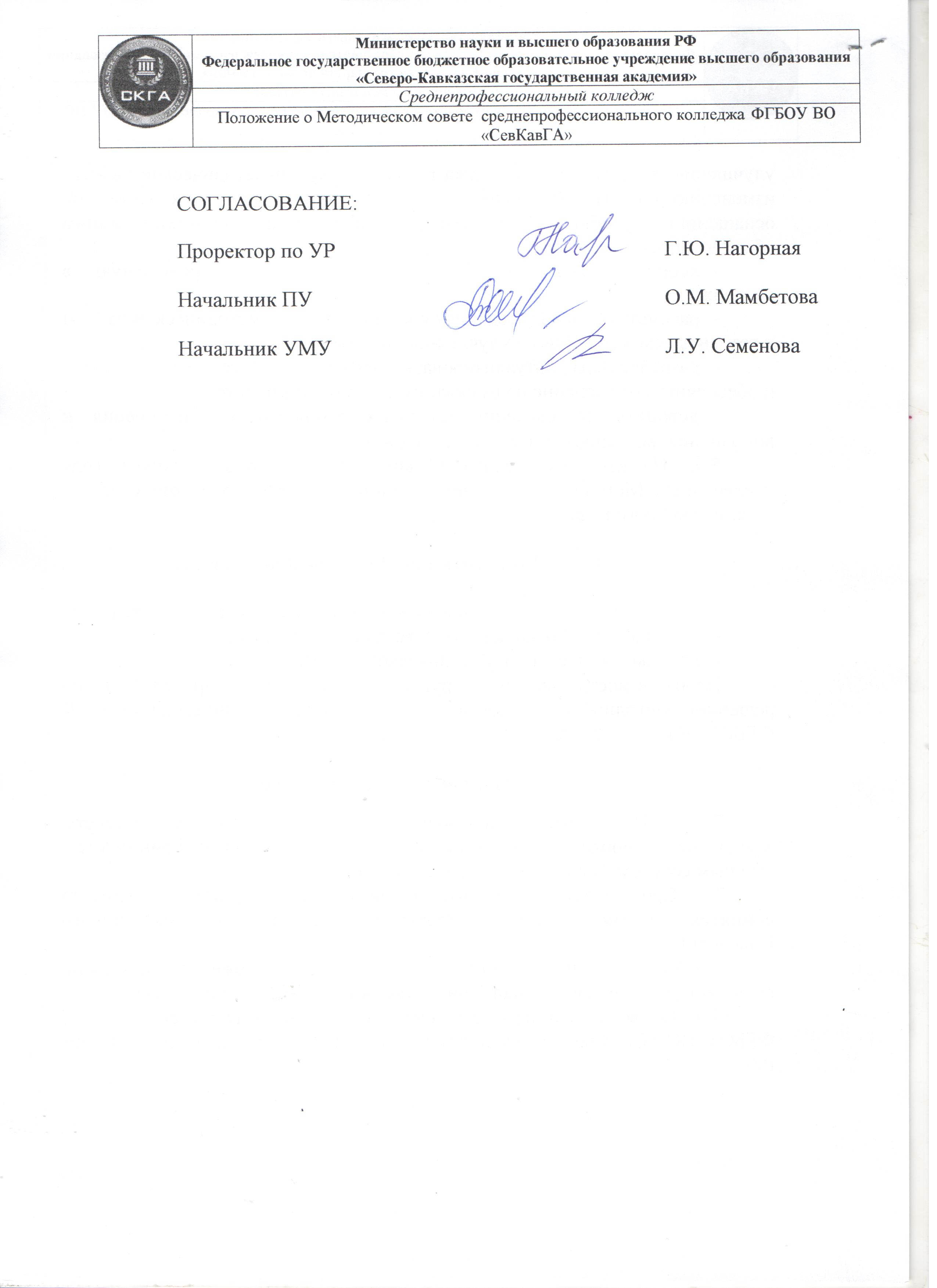 Принято:Ученым советом Академии            «____»_______________2020 г.    Протокол № ____       УТВЕРЖДАЮ:Ректор_______________ Р.М. Кочкаров«___» _______________ 2020 г.